04.07.2023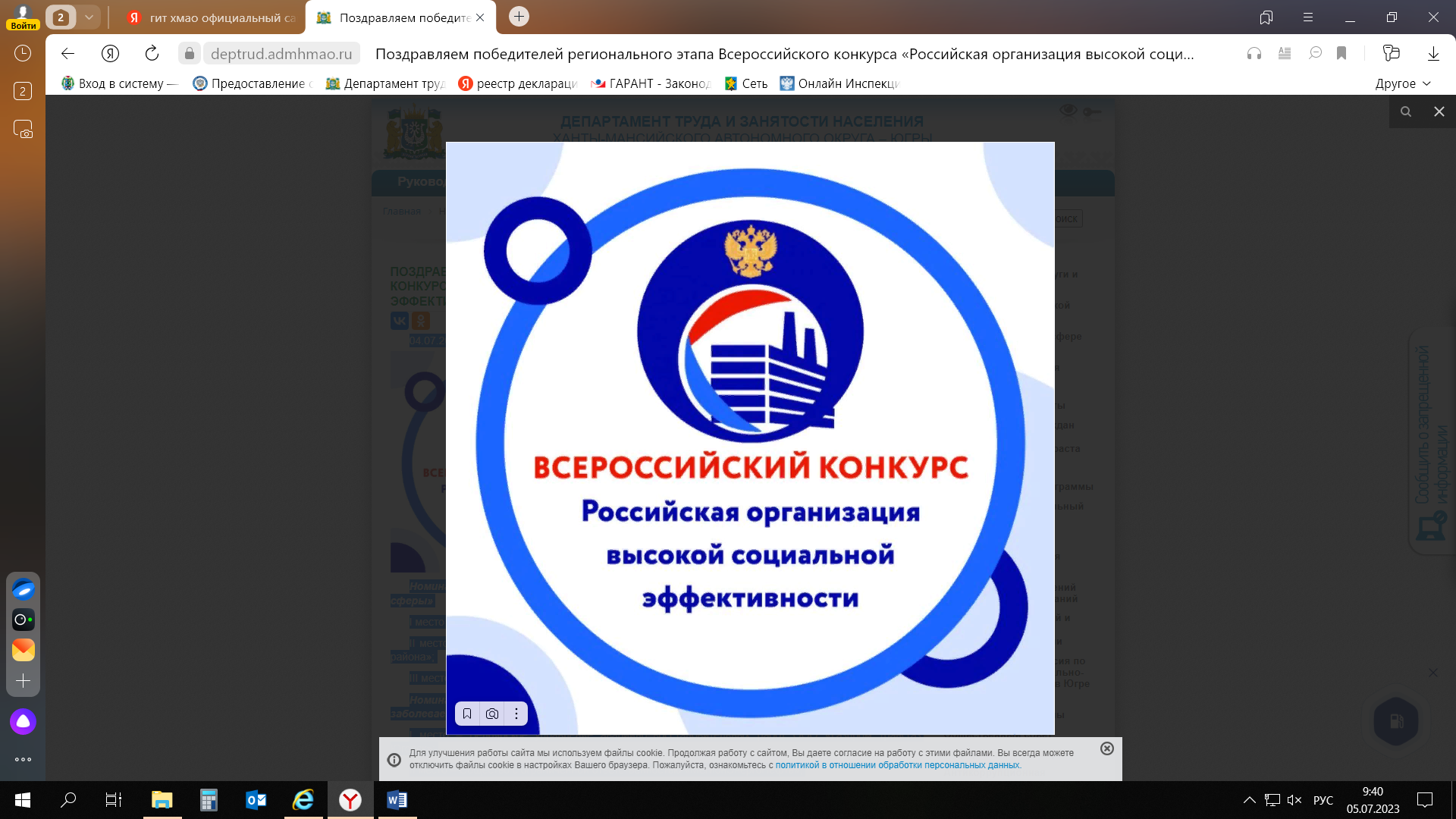 Подведены итоги проведения в 2023 году регионального этапа Всероссийского конкурса «Российская организация высокой социальной эффективности».По результатам проведения конкурса победителями и призерами конкурса стали организации Ханты-Мансийского автономного округа – Югры:Номинация «За создание и развитие рабочих мест в организациях производственной сферы»I место – Общество с ограниченной ответственностью «МегионЭнергоНефть»;II место – Общество с ограниченной ответственностью «Канбайкал».Номинация «За создание и развитие рабочих мест в организациях непроизводственной сферы»I место – Муниципальное бюджетное учреждение «Культурно-досуговый центр «Октябрь»;II место – Муниципальное автономное учреждение «Ресурсный информационный центр Сургутского района»;III место – Муниципальное автономное учреждение «Молодежный центр «Гелиос».Номинация «За сокращение производственного травматизма и профессиональной заболеваемости в организациях производственной сферы» I место – Белоярское управление аварийно–восстановительных работ ООО «Газпром трансгаз Югорск»;II место – Общество с ограниченной ответственностью «МегионЭнергоНефть»;III место – Акционерное общество «Нефтяная компания «Конданефть».Номинация «За сокращение производственного травматизма и профессиональной заболеваемости в организациях непроизводственной сферы»I место – Муниципальное автономное учреждение дополнительного образования города Нижневартовска «Детская школа искусств № 1»;II место – Муниципальное автономное дошкольное образовательное учреждение города Нижневартовска детский сад № 44 «Золотой ключик»;III место – Муниципальное автономное дошкольное образовательное учреждение г. Нижневартовска детский сад № 66 «Забавушка».Номинация «За развитие кадрового потенциала в организациях производственной сферы»I место – Верхнеказымское линейное производственное управление магистральных газопроводов общества с ограниченной ответственностью «Газпром трансгаз Югорск» ПАО «Газпром»;II место – Акционерное общество «Россети Тюмень»;III место – Общество с ограниченной ответственностью «Аргос».Номинация «За развитие кадрового потенциала в организациях непроизводственной сферы»I место – Акционерное общество «Ютэйр-Вертолетные услуги»;II место – Муниципальное бюджетное учреждение «Культурно-досуговый центр «Октябрь»;III место – Общество с ограниченной ответственностью Центр развития «Золотой ключик».Номинация «За формирование здорового образа жизни в организациях производственной сферы»I место – Общество с ограниченной ответственностью «Талспецстрой»;II место – Комсомольское линейное производственной управление магистральных газопроводов ООО «Газпром трансгаз Югорск»;III место – Общество с ограниченной ответственностью «Лукойл-Западная Сибирь».Номинация «За формирование здорового образа жизни в организациях непроизводственной сферы»I место – Муниципальное автономное дошкольное образовательное учреждение детский сад комбинированного вида «Рябинушка»;II место – Муниципальное автономное учреждение города Нижневартовска «Дирекция спортивных сооружений»;III место – Бюджетное учреждение Ханты-Мансийского автономного округа – Югры «Сургутский районный  центр социальной помощи семье и детям».Номинация «За развитие социального партнерства в организациях производственной сферы»I место – Общество с ограниченной ответственностью «ЛУКОЙЛ-Западная Сибирь»;II место – Акционерное общество «РН-Няганьнефтегаз».Номинация «За развитие социального партнерства в организациях непроизводственной сферы»I место – Муниципальное автономное учреждение дополнительного образования города Нижневартовска «Детская школа искусств №1»;II место – Муниципальное автономное учреждение «Молодежный центр «Гелиос»Номинация «За лучшие условия работникам с семейными обязанностями в организациях производственной сферы»I место – Акционерное общество «РН-Няганьнефтегаз».Номинация «За трудоустройство инвалидов в организации»I место – Муниципальное автономное учреждение «Молодежный центр «Гелиос».Поздравляем победителей и призеров конкурса и благодарим всех участников за внимание к социальным аспектам жизни трудовых коллективов. То, что организации стремятся разделить ответственность за решение социальных вопросов, крайне важно. За каждой победой стоит труд всего коллектива и системная работа по улучшению условий труда.Желаем профессиональных побед, креативных решений и плодотворной работы.